Antrag auf Förderung aus dem Programm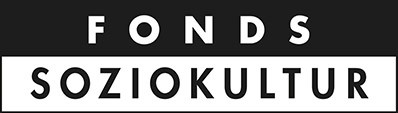 „U25 - Richtung: Junge Kulturinitiativen“ProjektbezeichnungProjekt-Nr.Antragsteller (Initiative/Verein)PLZWohnortStraßeE-MailInternetseiteNameAlter (18 - 25 Jahre)PLZ	Wohnort	StraßeE-Mail	HandyName	Funktion/InstitutionTelefon	E-Mail-AdresseBeginnMonatEndeMonatJahrJahrKosten-/FinanzierungsplanProjektkostenFühren Sie hier bitte alle Kosten auf, die voraussichtlich in Euro im Projektzusammenhang entstehen werden; also alle Kosten, zu denen es später eine Geldbewegung geben wird. Sofern Sie noch geldwerte Leistungen (ehrenamtliche Tätigkeiten, Sachleistungen etc.) einbringen werden, dann rechnen Sie diese Leistungen bitte nicht in den Kostenplan ein, sondern erläutern Sie dies unter "Sonstige Anmerkungen" auf der vorletzten Seite. Beachten Sie bitte, dass der Fonds Soziokultur keine investiven Maßnahmen fördern darf. Deswegen darf der Kostenplan keine Ausgaben für den Kauf von Technik, Möbeln, Renovierungsarbeiten oder ähnliches enthalten. Wenn Sie Fragen zum Kostenplan haben, wenden Sie sich gerne an die Geschäftsstelle.  Sie können uns einen Kostenplan als Excel-Datei senden  Finanzierung   Sie können uns einen Kostenplan als Excel-Datei senden  BEISPIEL:* Bitte tragen Sie hier ausschließlich Ihren Finanzierungsanteil in Euro ein, den Sie zur Abdeckung der Projektkosten bereitstellen können; sofern Sie noch geldwerte Leistungen (ehrenamtliche Tätigkeiten, Sachleistungen etc.) einbringen werden, erläutern Sie diese Leistungen bitte unter „sonstige Anmerkungen“ auf der vorletzten Seite.Ich erkläre mich einverstanden und akzeptiere die Bedingungen des Fonds Soziokultur.Ich möchte per Mail über künftige Projektmittelausschreibungen und Aktivitäten des Fonds Soziokultur informiert werden. Mir ist bekannt, dass ich diese Zustimmung jederzeit widerrufen kann. Hierfür genü eine kurze E-Mail an antrag@fonds-soziokultur.de.Gefördert durch:Fonds Soziokultur e.V.Weberstraße 59a, 53113 BonnFon 0228 | 97 144 790 oder 795, Fax 0228 | 97 144 799Geschäftsstelle: Mechthild Eickhoff, Andrea Weiss www.fonds-soziokultur.deantrag@fonds-soziokultur.de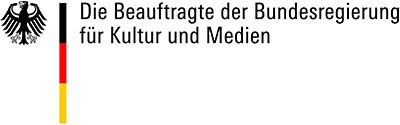 Auf Grund eines Beschlusses des Deutschen BundestagesDas ist ein Beispiel €10.000,00Gesamt€10.000,00Beantragte Förderung beim Fonds SoziokulturMaximal 4.000 Euro, jedoch nicht mehr als 80% der Kosten€4.000,00Einnahmen (z.B. Eintritte, Verkaufserlöse etc.) Bitte unten erläutern€,00Barer Eigenanteil*€6,00Leistungen Dritter beantragt bei€,00davon bisher rechtlich verbindlich bewilligt€,00Gesamt€4.006,00